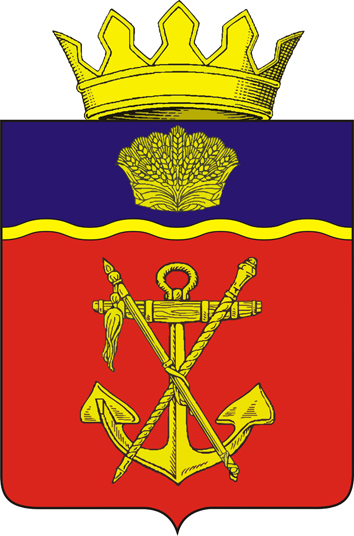 АДМИНИСТРАЦИЯКАЛАЧЕВСКОГО МУНИЦИПАЛЬНОГО РАЙОНАВОЛГОГРАДСКОЙ ОБЛАСТИП О С Т А Н О В Л Е Н И Е от  27.01. 2020 г.     № 49Об утверждении порядка формирования, ведения и обязательного опубликования перечня объектов муниципального имущества, свободных  от прав третьих лиц  (за исключением права хозяйственного ведения, права оперативного управления, а также имущественных прав субъектов малого и среднего предпринимательства), для предоставления во владение и (или) пользование на долгосрочной основе субъектам малого и среднего предпринимательства и организациям, образующиминфраструктуру поддержки субъектов малого и среднего предпринимательстваВ соответствии с Гражданским кодексом Российской Федерации, Земельным кодексом Российской Федерации, Федеральными законами от 06 октября 2003 г. № 131-ФЗ «Об общих принципах организации местного самоуправления в Российской Федерации», от 26 июля 2006 г. № 135-ФЗ «О защите конкуренции», от 24 июля 2007 г. № 209-ФЗ «О развитии малого и среднего предпринимательства в Российской Федерации», от 03 июля 2018 г. № 185-ФЗ «О внесении изменений в отдельные законодательные акты Российской Федерации в целях расширения имущественной поддержки субъектов малого и среднего предпринимательства», решением Калачевской районной Думы от 14.03.2016 № 165 «О порядке управления и распоряжения муниципальной собственностью Калачевского муниципального района», Уставом Калачевского муниципального Волгоградской области, администрация Калачевского муниципального района Волгоградской областип о с т а н о в л я е т:	1. Утвердить Порядок формирования, ведения и обязательного опубликования перечня объектов муниципального имущества Калачевского муниципального района Волгоградской области, свободных от прав третьих лиц (за исключением права хозяйственного ведения, права оперативного управления, а также имущественных прав субъектов малого и среднего предпринимательства), для предоставления во владение и (или) пользование на долгосрочной основе субъектам малого и среднего предпринимательства и организациям, образующим инфраструктуру поддержки субъектов малого и среднего предпринимательства, согласно приложению к данному постановлению.2. Признать утратившим силу постановление администрации Калачевского муниципального района от 18.10.2017 № 1117 «Об имущественной поддержке субъектов малого и среднего предпринимательства при предоставлении муниципального имущества».       3. Настоящее постановление подлежит официальному опубликованию.       4. Контроль  исполнения настоящего постановления возложить на первого заместителя Главы Калачевского муниципального района Земскову Н.П. Глава Калачевского муниципального района                                                    П.Н.Харитоненко   Приложение к постановлению  администрации	  Калачевского муниципального района№ 49  от «27» 01. 2020 гПОРЯДОКФОРМИРОВАНИЯ, ВЕДЕНИЯ И ОБЯЗАТЕЛЬНОГО ОПУБЛИКОВАНИЯ ПЕРЕЧНЯОБЪЕКТОВ МУНИЦИПАЛЬНОГО ИМУЩЕСТВА, СВОБОДНЫХОТ ПРАВ ТРЕТЬИХ ЛИЦ (ЗА ИСКЛЮЧЕНИЕМ ПРАВА ХОЗЯЙСТВЕННОГОВЕДЕНИЯ, ПРАВА ОПЕРАТИВНОГО УПРАВЛЕНИЯ, А ТАКЖЕИМУЩЕСТВЕННЫХ ПРАВ СУБЪЕКТОВ МАЛОГО И СРЕДНЕГОПРЕДПРИНИМАТЕЛЬСТВА), ДЛЯ ПРЕДОСТАВЛЕНИЯ ВО ВЛАДЕНИЕ И (ИЛИ)ПОЛЬЗОВАНИЕ НА ДОЛГОСРОЧНОЙ ОСНОВЕ СУБЪЕКТАМ МАЛОГОИ СРЕДНЕГО ПРЕДПРИНИМАТЕЛЬСТВА И ОРГАНИЗАЦИЯМ, ОБРАЗУЮЩИМИНФРАСТРУКТУРУ ПОДДЕРЖКИ СУБЪЕКТОВ МАЛОГО И СРЕДНЕГОПРЕДПРИНИМАТЕЛЬСТВА1. Порядок формирования, ведения и обязательного опубликования перечня объектов муниципального имущества, свободных от прав третьих лиц (за исключением права хозяйственного ведения, права оперативного управления, а также имущественных прав субъектов малого и среднего предпринимательства), для предоставления во владение и (или) пользование на долгосрочной основе субъектам малого и среднего предпринимательства и организациям, образующим инфраструктуру поддержки субъектов малого и среднего предпринимательства (далее - Порядок), устанавливает процедуру формирования, ведения и обязательного опубликования перечня объектов муниципального имущества, свободных от прав третьих лиц (за исключением права хозяйственного ведения, права оперативного управления, а также имущественных прав субъектов малого и среднего предпринимательства), для предоставления во владение и (или) пользование на долгосрочной основе субъектам малого и среднего предпринимательства и организациям, образующим инфраструктуру поддержки субъектов малого и среднего предпринимательства, предусмотренного частью 4 статьи 18 Федерального закона от 24 июля 2007 г. № 209-ФЗ «О развитии малого и среднего предпринимательства в Российской Федерации» (далее - объекты муниципального имущества, перечень).2. Уполномоченным структурным подразделением администрации Калачевского муниципального района Волгоградской области по формированию и ведению перечня (в том числе ежегодному дополнению до 01 ноября текущего года объектами муниципального имущества) является отдел по управлению муниципальным имуществом и земельными ресурсами администрации Калачевского муниципального  района Волгоградской области (далее - Отдел).3. Перечень и вносимые в него изменения утверждаются постановлением администрации Калачевского муниципального района. Подготовку проекта постановления администрации Калачевского муниципального района Волгоградской области  осуществляет Отдел.4. Проекты постановлений администрации Калачевского муниципального района Волгоградской области об утверждении перечня и о внесении изменений в перечень подлежат согласованию с Координационным советом по развитию малого и среднего предпринимательства и развитию конкуренции на территории Калачевского муниципального района Волгоградской области не позднее 15 рабочих дней со дня поступления на согласование. По истечении указанного срока перечень и вносимые в него изменения считаются согласованными в установленном порядке.5. В перечень включаются объекты муниципального имущества Калачевского муниципального района Волгоградской области, соответствующие следующим критериям:5.1. Объекты муниципального имущества Калачевского муниципального района Волгоградской области свободны от прав третьих лиц (за исключением права хозяйственного ведения, права оперативного управления, а также имущественных прав субъектов малого и среднего предпринимательства).5.2. Объекты муниципального имущества Калачевского муниципального района Волгоградской области  не ограничены в обороте.5.3. Объекты муниципального имущества Калачевского муниципального района Волгоградской области  не являются объектами религиозного назначения.5.4. Объекты муниципального имущества Калачевского муниципального района Волгоградской области не являются объектами незавершенного строительства, объектами жилищного фонда или объектами сети инженерно-технического обеспечения, к которым подключены объекты жилищного фонда.5.5. Объекты муниципального имущества Калачевского муниципального района Волгоградской области, в отношении которых не принято решение о предоставлении их иным лицам, за исключением принятых решений о передаче в оперативное управление или хозяйственное ведение муниципальным организациям.5.6. Объекты муниципального имущества Калачевского муниципального района Волгоградской области не включены в прогнозный план (программу) приватизации имущества, находящегося в муниципальной собственности Калачевского муниципального района Волгоградской области .5.7. Объекты муниципального имущества Калачевского муниципального района Волгоградской области не признаны аварийными и подлежащими сносу или реконструкции.5.8. Объекты муниципального имущества Калачевского муниципального района Волгоградской области не относятся к земельным участкам, предназначенным для ведения личного подсобного хозяйства, огородничества, садоводства, индивидуального жилищного строительства либо предусмотренным подпунктами 1 - 10, 13 - 15, 18 и 19 пункта 8 статьи 39.11 Земельного кодекса Российской Федерации, за исключением земельных участков, предоставленных в аренду субъектам малого и среднего предпринимательства.5.9. Объекты муниципального движимого имущества Калачевского муниципального района Волгоградской области не относятся к имуществу, которое теряет свои натуральные свойства в процессе его использования (потребляемым вещам), к имуществу, срок службы которого составляет менее 5 лет или которое не подлежит предоставлению в аренду на срок 5 лет и более в соответствии с законодательством Российской Федерации.5.10. В отношении муниципального имущества, закрепленного на праве хозяйственного ведения за муниципальным унитарным предприятием или оперативного управления за муниципальным учреждением, представлено предложение такого предприятия или учреждения о включении соответствующего муниципального имущества в перечень, а также согласие администрации Калачевского муниципального района Волгоградской области на согласование сделки с соответствующим имуществом, на включение муниципального имущества в перечень.6. Объекты муниципального имущества Калачевского муниципального района Волгоградской области, включенные в перечень, должны использоваться исключительно для предоставления в пользование на долгосрочной основе субъектам малого и среднего предпринимательства и организациям, образующим инфраструктуру поддержки субъектов малого и среднего предпринимательства.Запрещается продажа объектов муниципального имущества Калачевского муниципального района Волгоградской области, включенных в перечень, за исключением возмездного отчуждения такого имущества в собственность субъектов малого и среднего предпринимательства в соответствии с Федеральным законом от 22 июля 2008 г. N 159-ФЗ "Об особенностях отчуждения недвижимого имущества, находящегося в государственной или в муниципальной собственности и арендуемого субъектами малого и среднего предпринимательства, и о внесении изменений в отдельные законодательные акты Российской Федерации" и в случаях, указанных в подпунктах 6, 8 и 9 пункта 2 статьи 39.3 Земельного кодекса Российской Федерации. В отношении указанного имущества запрещаются также переуступка прав пользования им, передача прав пользования им в залог и внесение прав пользования таким имуществом в уставный капитал любых других субъектов хозяйственной деятельности, передача третьим лицам прав и обязанностей по договорам аренды такого имущества (перенаем), передача в субаренду, за исключением предоставления такого имущества в субаренду субъектам малого и среднего предпринимательства организациями, образующими инфраструктуру поддержки субъектов малого и среднего предпринимательства, и в случае, если в субаренду предоставляется имущество, предусмотренное пунктом 14 части 1 статьи 17.1 Федерального закона от 26 июля 2006 г. N 135-ФЗ "О защите конкуренции".7. Включение в перечень объектов муниципального имущества Калачевского муниципального района Волгоградской области, соответствующих критериям, установленным пунктом 5 настоящего Порядка, осуществляется на основании:7.1. Письменных предложений субъектов малого и среднего предпринимательства и организаций, образующих инфраструктуру поддержки субъектов малого и среднего предпринимательства, о включении в перечень объектов муниципального имущества Калачевского муниципального района Волгоградской области, находящихся в их пользовании, входящих в состав муниципальной имущественной казны Калачевского муниципального района Волгоградской области.7.2. Письменных предложений Отдела о включении в перечень объектов муниципального имущества Калачевского муниципального района Волгоградской области, являющихся свободными, входящих в состав муниципальной имущественной казны Калачевского муниципального района Волгоградской области.7.3. Письменных предложений муниципальных организаций о включении в перечень объектов муниципального имущества Калачевского муниципального района Волгоградской области, закрепленных на праве хозяйственного ведения или оперативного управления за муниципальными организациями, и с согласия органа местного самоуправления Калачевского муниципального района Волгоградской области, уполномоченного на согласование сделки с соответствующим имуществом.8. Исключение из перечня объектов муниципального имущества Калачевского муниципального района Волгоградской области осуществляется на основании:8.1. Письменных предложений субъектов малого и среднего предпринимательства и организаций, образующих инфраструктуру поддержки субъектов малого и среднего предпринимательства, об исключении из перечня объектов муниципального имущества Калачевского муниципального района Волгоградской области, находящихся в их пользовании, входящих в состав муниципальной имущественной казны Калачевского муниципального района Волгоградской области, в случае включения указанных объектов в перечень на основании письменных предложений субъектов малого и среднего предпринимательства и организаций, образующих инфраструктуру поддержки субъектов малого и среднего предпринимательства.8.2. Письменных предложений Отдела об исключении из перечня объектов муниципального имущества Калачевского муниципального района Волгоградской области:8.2.1. В случае выкупа арендуемого имущества субъектами малого и среднего предпринимательства в соответствии с Федеральным законом от 22 июля 2008 г. N 159-ФЗ "Об особенностях отчуждения недвижимого имущества, находящегося в государственной или в муниципальной собственности и арендуемого субъектами малого и среднего предпринимательства, и о внесении изменений в отдельные законодательные акты Российской Федерации".8.2.2. В случае если объекты муниципального имущества  Калачевского муниципального района Волгоградской области в течение 2 лет со дня включения сведений о муниципальном имуществе в перечень являются свободными и невостребованными со стороны субъектов малого и среднего предпринимательства и организаций, образующих инфраструктуру поддержки субъектов малого и среднего предпринимательства, и в отношении такого имущества от субъектов малого и среднего предпринимательства и организаций, образующих инфраструктуру поддержки субъектов малого и среднего предпринимательства, не поступило:а) ни одной заявки на участие в аукционе (конкурсе) на право заключения договора, предусматривающего переход прав владения и (или) пользования в отношении объекта муниципального имущества Калачевского муниципального района Волгоградской области, в том числе договора аренды земельного участка;б) ни одного заявления о предоставлении объекта муниципального имущества Калачевского муниципального района Волгоградской области, в том числе земельного участка, в отношении которых заключение договоров, предусматривающих переход прав владения и (или) пользования, в том числе договора аренды земельного участка, может быть осуществлено без проведения аукциона (конкурса) в случаях, предусмотренных Федеральным законом от 26 июля 2006 г. N 135-ФЗ "О защите конкуренции" или Земельным кодексом Российской Федерации.8.2.3. В случае признания зданий, в которых расположены включенные в перечень объекты муниципального имущества Калачевского муниципального района Волгоградской области, аварийными и подлежащими сносу или реконструкции.8.2.4. В случае принятия органами местного самоуправления Калачевского муниципального района Волгоградской области решения об использовании объектов муниципального имущества Калачевского муниципального района Волгоградской области для муниципальных нужд либо иных целей, а также в случае принятия уполномоченным органом решения об изъятии земельного участка для государственных нужд.8.2.5. В случае прекращения права муниципальной собственности Калачевского муниципального района Волгоградской области на объекты муниципального имущества Калачевского муниципального района Волгоградской области по решению суда или в ином установленном законом порядке.8.2.6. На основании письменных обращений муниципальных организаций о необходимости использования объектов муниципального имущества Калачевского муниципального района Волгоградской области, закрепленных на праве оперативного управления или хозяйственного ведения за указанными муниципальными организациями, для обеспечения исполнения уставной деятельности.8.2.7. В случаях, указанных в подпункте 6 пункта 2 статьи 39.3 Земельного кодекса Российской Федерации.8.2.8. В случае если объекты муниципального имущества Калачевского муниципального района Волгоградской области не соответствуют критериям, установленным пунктом 5 настоящего Порядка.9. Рассмотрение письменных предложений субъектов малого и среднего предпринимательства, организаций, образующих инфраструктуру поддержки субъектов малого и среднего предпринимательства, и муниципальных организаций, указанных в пунктах 7 и 8 настоящего Порядка, осуществляется Отделом. Отдел в течение 5 дней с даты регистрации предложения информирует заявителя о результате его рассмотрения. Результатом рассмотрения Отделом предложения является:9.1. Принятие решения о внесении изменений в перечень в части включения или исключения объектов муниципального имущества Калачевского муниципального района Волгоградской области.9.2. Направление заявителю мотивированного отказа во внесении изменений в перечень в части включения или исключения объектов муниципального имущества Калачевского муниципального района Волгоградской области.10. Сведения об объектах муниципального имущества Калачевского муниципального района Волгоградской области вносятся в перечень в составе и по форме, которые установлены в соответствии с частью 4.4 статьи 18 Федерального закона от 24 июля 2007 г. N 209-ФЗ "О развитии малого и среднего предпринимательства в Российской Федерации".11. Ведение перечня осуществляется Отделом в электронной форме.12. Перечень и внесенные в него изменения подлежат:12.1. Опубликованию в официальных средствах массовой информации - в течение 10 рабочих дней со дня издания постановления администрации Калачевского муниципального района Волгоградской области, указанного в пункте 3 настоящего Порядка.12.2. Размещению на официальном сайте администрации Калачевского муниципального района Волгоградской области в информационно-телекоммуникационной сети Интернет - в течение 3 рабочих дней со дня издания постановления администрации Калачевского муниципального района Волгоградской области, указанного в пункте 3 настоящего Порядка.